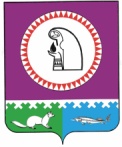 Об утверждении муниципальнойпрограммы «Развитие муниципальной службы в муниципальном образованиисельское поселение Унъюган на 2016-2018 годы»       В соответствии с Федеральным законом от 02.03.2007 № 25-ФЗ   «О муниципальной службе в Российской Федерации», Законом Ханты-Мансийского автономного округа - Югры                       от 20.07.2007 № 113-оз «Об отдельных вопросах муниципальной службы в Ханты-Мансийском автономном округе - Югре»:         1. Утвердить муниципальную  программу «Развитие муниципальной службы в  муниципальном образовании сельское поселения Унъюган  на 2016-2018 годы» согласно приложению.2. Постановление подлежит обнародованию и размещению на официальном сайте Администрации сельского поселения Унъюган в информационно – телекоммуникационной сети общего пользования (компьютерной сети «Интернет).3. Контроль за исполнением постановления возложить на  заместителя главы поселения по правовым и социальным  вопросам, заведующего отделом правового, социального обеспечения и муниципальной службы Мальцеву О.А.Глава сельского поселения Унъюган            			               	В.И. ДеркачПриложение к постановлению администрации сельского поселения Унъюган от 04.02.2015 №28 Муниципальная программа  «Развитие муниципальной службы в муниципальном образовании сельское поселение Унъюган на 2016-2018 годы»(далее - Программа)Паспорт Программы Характеристика текущего состояния сферы муниципальной службы в муниципальном образовании сельское поселение УнъюганПодготовка кадров для органов местного самоуправления является одним из инструментов повышения эффективности муниципального управления. Отсутствие необходимых знаний и профессиональных навыков муниципальных служащих приводит к низкому качеству управленческих решений и, как следствие, к потере авторитета органов местного самоуправления.В целях повышения результативности деятельности муниципальных служащих необходимо решать вопросы повышения квалификации и профессиональной переподготовки кадров для местного самоуправления.Реализация Программы должна способствовать формированию у муниципальных служащих необходимых профессиональных знаний, умений и навыков, позволяющих эффективно выполнять должностные обязанности в органах местного самоуправления.Для эффективной реализации федерального законодательства и законодательства Ханты-Мансийского автономного округа - Югры, регулирующего местное самоуправление и муниципальную службу, с целью исполнения полномочий по решению вопросов местного значения необходимо проводить мероприятия по обеспечению совершенствования процесса выявления, отбора, обучения и применения резерва управленческих кадров на муниципальной службе.В связи с принятием ряда нормативных актов по вопросам профилактики и противодействия коррупции необходимо продолжать проводить мероприятия по проверке достоверности предоставляемых сведений о доходах, расходах, имуществе и обязательствах имущественного характера, организации деятельности Комиссии по соблюдению требований к служебному поведению муниципальных служащих органов местного самоуправления и урегулированию конфликта интересов.Цели, задачи и показатели их достижения           Программа разработана в соответствии с Федеральным законом от 02.03.2007                         № 25-ФЗ «О муниципальной службе в Российской Федерации», законом Ханты-Мансийского автономного округа - Югры от 20.07.2007 № 113-оз «Об отдельных вопросах муниципальной службы в Ханты-Мансийском автономном округе – Югре». Целью Программы является повышение профессионального уровня кадрового состава органов местного самоуправления сельского поселения Унъюган, эффективности муниципальной службы в целях реализации законных прав и интересов граждан в сфере  муниципального управления.Для достижения цели необходимо выполнить следующие задачи:1. Совершенствование нормативно-правовой базы по вопросам развития  муниципальной службы.2. Проведение внутреннего кадрового аудита.3. Содействие должностному росту муниципальных служащих на конкурсной основе.4. Организация повышения профессионального уровня муниципальных служащих.5. Создание условий для открытости и гласности в деятельности муниципальных служащих.6. Содействие повышению качества исполнения муниципальными служащими должностных (служебных) обязанностей и оказываемых ими гражданам и организациям услуг.7. Оценка профессиональной служебной деятельности муниципальных служащих посредством проведения аттестации и квалификационного экзамена.8. Выстраивание взаимосвязи оценки результатов деятельности и системы стимулов, поощрений муниципальных служащих.9. Развитие механизмов предупреждения коррупции, выявления и разрешения конфликта интересов на муниципальной службе, формирование корпоративной культуры муниципальных служащих.Для оценки эффективности реализации Программы разработана система целевых  показателей, приведенных в Паспорте Программы.3. Обобщенная характеристика программных мероприятий Программа предусматривает развитие муниципальной службы в  муниципальном образовании сельское поселение Унъюган  на 2016 – 2018 годы, в части:- создания   оптимальных   организационно-правовых, методологических условий   обеспечения муниципальной службы;- усиления системы подготовки, профессиональной переподготовки и повышения квалификации кадров для муниципальной службы;- повышения открытости, гласности в деятельности муниципальной службы;             - создания комплекса мер, направленных на повышение качества исполнения муниципальными служащими должностных (служебных) обязанностей и оказываемых ими гражданам и организациям услуг;             - проведения совершенствования механизмов оценки результатов профессиональной служебной деятельности муниципальных служащих, выстраивания взаимосвязи оценки результатов деятельности и системы стимулов, поощрений муниципальных служащих;             - внедрения механизмов выявления и разрешения конфликтов интересов на муниципальной службе, формирования корпоративной культуры муниципальных служащих.Основные мероприятия, предлагаемые к реализации и направленные на решение задач Программы, с указанием финансовых ресурсов и сроков, необходимых для их реализации, приведены в приложении к настоящей Программе по следующим направлениям:- совершенствование нормативно-правовой базы по вопросам развития  муниципальной службы;- проведение внутреннего кадрового аудита;- содействие должностному росту муниципальных служащих на конкурсной основе;- организация повышения профессионального уровня муниципальных служащих;- создание условий для открытости и гласности в деятельности муниципальных служащих;- содействие повышению качества исполнения муниципальными служащими должностных (служебных) обязанностей и оказываемых ими гражданам и организациям услуг;- оценка профессиональной служебной деятельности муниципальных служащих посредством проведения аттестации и квалификационного экзамена;- выстраивание взаимосвязи оценки результатов деятельности и системы стимулов, поощрений муниципальных служащих;- внедрение механизмов выявления и разрешения конфликтов интересов на муниципальной службе, формирование корпоративной культуры муниципальных служащих.В соответствии со статьей 20 закона Ханты-Мансийского автономного округа - Югры от 20.07.2007 № 113-оз «Об отдельных вопросах муниципальной службы в Ханты-Мансийском автономном округе – Югре» дополнительное профессиональное образование муниципального служащего включает в себя профессиональную переподготовку и повышение квалификации. В рамках реализации данной Программы профессиональное обучение муниципальных служащих осуществляется в виде повышения квалификации, выраженное в непродолжительном обучении муниципальных служащих органов местного самоуправления, направленном на освоении ими новых знаний и навыков в сфере своей профессиональной деятельности. 4. Механизм реализации муниципальной программыУправление ходом реализации Программы осуществляет ответственный исполнитель муниципальной программы – отдел правого, социального обеспечения и муниципальной службы. Соисполнителями муниципальной программы являются: Финансово-экономический отдел Администрации сельского поселения Унъюган.Организация повышения квалификации муниципальных служащих осуществляется по мере необходимости, но не реже одного раза в три года. Сбор заявок с обоснованием потребности в обучении муниципальных служащих органов местного самоуправления, утвержденные руководителями отделов органов местного самоуправления, на следующий календарный год осуществляется в срок до 1 октября текущего года.Подготовка лиц, включенных в кадровый резерв, осуществляется на основании Перспективного плана подготовки лиц, включенных в кадровый резерв, формирующийся на основании индивидуальных планов подготовки резервистов. В соответствии с Законом автономного округа от 30.12.2008 года № 172-оз «О резервах управленческих кадров в Ханты-Мансийском автономном округе – Югре» перспективный план на текущий год формируется до 20 января текущего года.Ответственный исполнитель муниципальной программы несет ответственность за реализацию Программы, уточняет сроки реализации мероприятий и объемы их финансирования.Соисполнители муниципальной программы:- представляют ответственному исполнителю информацию, необходимую для проведения оценки эффективности Программы и отчеты;- несут ответственность за реализацию мероприятий и конечные результаты, рациональное, эффективное использование выделяемых на их выполнение средств, в том числе в качестве главных распорядителей бюджетных средств.В адрес ответственного исполнителя Программы соисполнителями представляется ежеквартальный отчет до 3 числа каждого месяца, следующего за отчетным кварталом, а также годовой отчет ежегодно, до 20 числа месяца, следующего за отчетным годом. Отчеты предоставляются на бумажном и электронном носителях, за подписью руководителя органа местного самоуправления.Отчеты соисполнителей о ходе реализации Программы содержат информацию:- о финансировании программных мероприятий в разрезе источников финансирования по установленной форме;- о ходе реализации программных мероприятий;- о соответствии фактических показателей реализации муниципальной программы показателям, установленным при их утверждении, а также причинах их недостижения;- о результатах реализации муниципальной программы и причинах невыполнения ее программных мероприятий;- о ходе размещения заказов (в том числе о сложившейся экономии) и выполнении заключенных муниципальных контрактов (причины несоблюдения сроков, а также неисполнения календарного плана заключенных муниципальных контрактов);- о необходимости корректировки муниципальной программы 
(с указанием обоснований). Оценка хода исполнения мероприятий Программы основана на мониторинге ожидаемых непосредственных и конечных результатов программы как сопоставления фактически достигнутых, так и целевых значений показателей. В соответствии с данными мониторинга по фактически достигнутым результатам реализации в Программу могут быть внесены изменения. Финансовое обеспечение реализации мероприятий Программы осуществляется за счет средств бюджета муниципального образования сельское поселение Унъюган ( далее – бюджет поселения)и включает только оплату за обучение на курсах повышения квалификации в соответствии с заключенными муниципальными контрактами (договорами).Возмещение расходов по проезду муниципальных служащих, направляемых на курсы повышения квалификации в рамках Программы, до места и обратно, расходов по найму жилого помещения и дополнительных расходов, связанных с проживанием вне постоянного места жительства (суточные) финансируется из средств бюджета поселения отдельно в рамках расходов на текущую деятельность.В процессе реализации Программы может проявиться ряд внешних и внутренних рисков.Внешние риски:- сокращение бюджетного финансирования, выделенного на выполнение Программы, что повлечет исходя из новых бюджетных параметров пересмотр задач Программы с точки зрения или их сокращения, или снижения ожидаемых эффектов от их решения;- отсутствие исполнителей услуг, определяемых на конкурсной основе в порядке, установленном федеральным законодательством и нормативными правовыми актами Ханты-Мансийского автономного округа - Югры;- удорожание стоимости услуг.Внутренние риски:- изменение структуры органов местного самоуправления;- недостатки в управлении Программой.Последствиями недостаточной координации может стать отсутствие понимания участниками Программы ее целей и задач, а также своей роли в ее выполнении.В случае выявления лучших практик реализации программных мероприятий в Программу могут быть внесены изменения, связанные с оптимизацией этих мероприятий.АДМИНИСТРАЦИЯ СЕЛЬСКОГО ПОСЕЛЕНИЯ УНЪЮГАНОктябрьского района  Ханты-Мансийского автономного округа-ЮгрыПОСТАНОВЛЕНИЕот _04 февраля_2015 г                                                                                                 № 28п. УнъюганНаименование муниципальной программыРазвитие муниципальной службы в муниципальном образовании сельского поселения Унъюган на 2016-2018 годыДата утверждения муниципальной программы (наименование и номер соответствующего муниципального правового акта)Постановление Администрации сельского поселения Унъюган от 04.02.2015 № 28Ответственный исполнитель муниципальной программыОтдел правого, социального обеспечения и муниципальной службы Администрации сельское поселение УнъюганСоисполнители муниципальной программы Финансово-экономический отдел Администрации сельского поселения УнъюганЦели муниципальной программыПовышение профессионального уровня кадрового состава органов местного самоуправления, эффективности муниципальной службы в целях реализации законных прав и интересов граждан в сфере  муниципального управленияЗадачи муниципальной программы1. Совершенствование нормативно-правовой базы по вопросам развития  муниципальной службы.2. Проведение внутреннего кадрового аудита.3. Содействие должностному росту муниципальных служащих на конкурсной основе.4. Организация повышения профессионального уровня муниципальных служащих.5. Создание условий для открытости и гласности в деятельности муниципальных служащих.6. Содействие повышению качества исполнения муниципальными служащими должностных (служебных) обязанностей и оказываемых ими гражданам и организациям услуг.7. Оценка профессиональной служебной деятельности муниципальных служащих посредством проведения аттестации и квалификационного экзамена.8. Выстраивание взаимосвязи оценки результатов деятельности и системы стимулов, поощрений муниципальных служащих.9. Развитие механизмов предупреждения коррупции, выявления и разрешения конфликта интересов на муниципальной службе, формирование корпоративной культуры муниципальных служащих.Подпрограммы и (или) отдельные мероприятияОтсутствуют  Целевые показатели муниципальной программы (показатели непосредственных результатов)1. Увеличение количества муниципальных служащих, получивших дополнительное профессиональное образование.Сроки реализации муниципальной программы2016 – 2018 годыФинансовое обеспечение муниципальной программыИсточник   финансового   обеспечения   Программы   бюджет сельского поселения Унъюган.   Для реализации Программы необходимо 200 000 тыс. рублей. Из них в 2016 году 60 000 тыс.рублей в 2017 году 65 000 тыс.рублей в 2018 году 75 000 тыс.рублейОжидаемые результаты реализации муниципальной программы (показатели конечных результатов)1. Увеличение количества муниципальных служащих, получивших дополнительное профессиональное образование от количества муниципальных служащих органов местного самоуправления с 8 человек до 11 человек